2023-2024 Eğitim – Öğretim YılıOKUL PANSİYONU KONTENJAN DURUMUVali Aydın Arslan  Fen Lisesi Öğrenci Pansiyonuna 2023-2024 eğitim - öğretim yılında Parasız Yatılı, Paralı Yatılı ve yönetmelik hükümleri doğrultusunda Sınavsız Parasız Yatılı yerleştirilecek öğrencilere ilişkin kontenjan dağılım çizelgesi 2016/9487 Karar Sayılı 25 Kasım 2016 tarih ve 29899 Sayılı Resmi Gazetede Yayınlanan Milli Eğitim Bakanlığına Bağlı Resmi Okullarda Yatılılık, Bursluluk, Sosyal Yardımlar ve Okul Pansiyonları Yönetmeliği hükümlerine göre hazırlanmıştır.Yatılılık ve Bursluluk hizmetlerine ilişkin iş ve işlemler ilgili yönetmelik,  2023 Ortaöğretime Geçiş Tercih ve Yerleştirme e-kılavuzuna göre yürütülecektir. Yukardaki kontenjan dağılımı taslak niteliğinde olup yönetmeliğin 10. Maddesi uyarınca 22 -25 Ağustos 2023 tarihleri arasında alınacak başvuru sonrasında güncellenecek ve ona göre yerleştirme yapılacaktır. Eğitim öğretim yılı içerisinde nakil yoluyla gelen öğrenciler kontenjandan düşülerek işlem yapılacaktır. Bu kontenjanlardan birinin veya birden fazlasının dolmaması halinde ilgili yönetmeliğin hükümleri uyarınca işlem yapılır. Başvuru evrakları içerisinde beyan edilen bilgi ve belgelere ilişkin her türlü sorumluluk, eksik bilgi ve yanlış beyanın hukuki veya cezai sorumluluğu veliye aittir. Süresi içerisinde pansiyona kaydını yaptırmayan ve pansiyondan ayrılan öğrencilerden boşalan yerlere yönetmelik hükümleri doğrultusunda yedek listeden sırasıyla öğrenci yerleştirilmesi yapılacaktır. PANSİYON BAŞVURU VE KAYIT TAKVİMİOKULUMUZ PANSİYONUNA KAYIT İÇİN İSTENEN BELGELERA - Parasız Yatılılık İçin İstenecek Belgeler  :Parasız Yatılılık Müracaat Dilekçesi. Pansiyon Ön kayıt / Başvuru bilgi formu Yatılı okumasına engel olacak bir hastalığının bulunmadığına dair resmi sağlık kuruluşlarından alınacak hekim raporu ve kan grubunu gösteren belge. ( Pansiyonda kalmasında hiçbir sakınca yoktur ifadesini içermesi gerekmektedir.)Öğrenci Ailesinin Maddi Durumunu Gösteren Beyanname (Ek – 1) (İş yeri veya muhtar onaylayacak)Öğrencinin mezun olduğu ortaokuldan bir önceki ders yılında okul değiştirme cezası almadığına dair yazı  (mezun olduğu ortaokulundan alınacaktır.)Beyana esas olan velinin ve varsa eşinin bir önceki yıla ait yıllık gelir durumunu gösteren ve yetkili kişi, kurum ve kuruluşlardan alınan belge.( Anne ve Baba çalışmıyor ise çalışmadığına dair belge)Vukuatlı aile nüfus kayıt örneği (Ailedeki herkesin ismi olmalıdır.)8- Öğrencinin nüfus cüzdanı fotokopisi ve iki adet resim9- Velinin ve çalışıyorsa eşinin bakmakla yükümlü olduğu anne ve babası ile ilgili tedavi yardım beyannamesi, varsa bakmakla yükümlü olduğu diğer şahıslarla ilgili mahkeme karar örneği.Not:  Öğrenci burslu ise, bursunun iptal edilip, parasız yatılı kalmak istediğine dair dilekçe. Bir öğrenci aynı anda hem burslu olup, hem de parasız yatılı olarak barınamaz.B) Paralı Yatılılık İçin İstenecek Belgeler :Paralı Yatılılık Müracaat Dilekçesi. Pansiyon Ön kayıt / Başvuru bilgi formu Öğrencinin nüfus cüzdanının fotokopisi ve iki adet resim3-  Yatılı okumasına engel olacak bir hastalığının bulunmadığına dair resmi sağlık kuruluşlarından alınacak hekim raporu ve kan grubunu gösteren belge.   (Pansiyonda kalmasında hiçbir sakınca yoktur ifadesini içermesi gerekmektedir.)4-Vukuatlı nüfus kayıt örneği.5-   Paralı Yatılılık için birinci taksitin teslimi.  (2875,00 TL) (Pansiyona yerleştikleri ilk gün elden teslim alınacaktır.)Ö N E M L İ   N O T L A R  (Lütfen Okuyunuz…)Pansiyon başvuruları,  22 – 25 Ağustos 2023 tarihleri arasında yapılacaktır.Pansiyon başvuruları öğrenci velisi tarafından yapılacaktır. Pansiyona LGS yerleştirme puanı ile okulumuzu kazanan/devam eden öğrenciler başvuru yapabileceklerdir. Eksik Bilgi ve belgeyle yapılan müracaatlar kesinlikle kabul edilmeyecektir. Belgelerinde eksiklik olan ve belirtilen tarihten sonra yapılan müracaatlar dikkate ve değerlendirmeye alınmayacaktır.Pansiyona başvuru evrakları kesin kayıt olarak sayılmamaktadır.Parasız yatılılığa yerleştirmeler yönetmelik hükümleri doğrultusunda uzaktan yakına ilkesi başta olmak üzere (YEP) yerleştirme puanı sıralamasına göre yapılacaktır. Yönetmelik uyarınca pansiyon yerleştirmeleri yukarıda belirtilen kontenjanlar uyarınca ve sınıflar bazında yapılacaktır. Kontenjanların dolmaması durumunda (paralı/parasız) aktarılarak yapılacak yerleştirmeler bir (1) yıl süreyle olacaktır. Paralı yatılı kalmak için başvuran velilerin birinci taksitlerini de peşin olarak ödemeleri gerekmektedir. Yerleştirme günü elden ödeme alınacaktır. (2023 yılı için birinci taksit (2875,00 TL) Başvuru evrakları içerisinde beyan edilen bilgi ve belgelere ilişkin (Ek-1 ve Ekleri)  her türlü sorumluluk veliye aittir. Eksik bilgi ve yanlış beyanın hukuki veya cezai sorumluluğu veliye aittir. Öğrencinin anne ya da babasından başka birinin veli olabilmesi için hukuki belge (Vekaletname, Vasi Belgesi) olması gerekmektedir. PANSİYONA KAYIT İÇİN GEREKLİ BELGELER……./……../2023VALİ AYDIN ARSLAN FEN LİSESİ MÜDÜRLÜĞÜNE                                                              SUR/DİYARBAKIROkulunuz	………...	sınıf	ve	…..…….	numaralı….………….…..……………....…………	adlı	öğrencinin	velisiyim.	Öğrencimin pansiyonunuzda kaydını Paralı / Parasız yatılı olarak yaptırmak istiyorum.Gereğini bilgilerinize arz ederim.…/…/ 2023İMZAVelinin:Adı ve Soyadı: TC No	:Adresi	:Ev Telefon	:Cep No	:VALİ AYDIN ARSLAN FEN LİSESİPANSİYONU ÖĞRENCİ BİLGİ FORMU …../.…./2023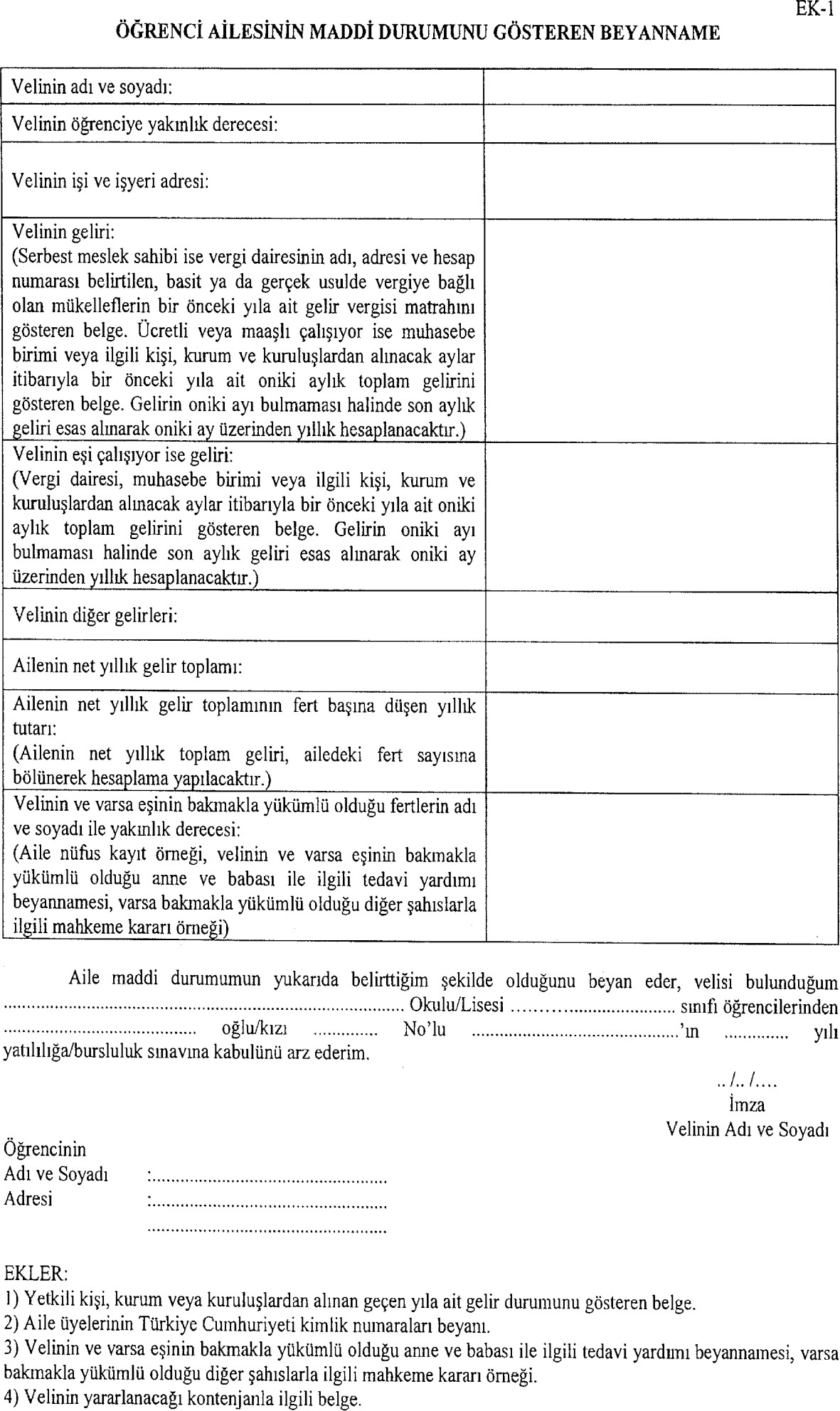 VELİ İZİN MUVAFAKAT BELGESİVelisi bulunduğunuz aşağıda bilgileri yazılı VALİ AYDIN ARSLAN FEN LİSESİ öğrencisi 2023-2024 Öğretim yılı boyunca pansiyon dışı yerlere çeşitli izinlerle gönderilecektir. Yarıyıl ve Yaz tatilinin yanı sıra, yılbaşı, bayram izni gibi çok kısa süreli izinlerde bulunduğunuz yer Diyarbakır Merkez’e çok uzak ise sizin muvafakatinizle Öğrencinizi Diyarbakır Merkez ve yakın civarlarda bir tanıdığınızın yanına gönderebiliriz.Aşağıda belirtilen normal ve kısa süreli izinlerde Öğrencinizin gitmesine izin verdiğiniz birinci derece yakınların yoksa evci çıkacağı kendi adresinizi veya her ikisini belirterek imzalayınız ve Mahalle Muhtarına onaylatarak Okul İdaresine teslim ediniz. Öğrenciniz bunun dışında hiçbir şekilde evci iznine çıkamaz.ÖĞRENCİNİN	:ADI VE SOYADI	:OKUL NO	:SINIFI	:Öğrenci Hafta sonu, yaz, yarıyıl, bayram ve yılbaşı tatillerinde normal izinlerde evine yalnız GELEBİLİR / GELEMEZ’ ise, birinci derece yakını ............................................... nin yanında ve...................................................................................................................................................................Adresinde geçirmesine muvafakat ediyorum. Kısa süreli ve hafta sonları ……………………………………….nın yanında ve	adresindegeçirmesine muvafakat ediyorum.1.ADRES:(Velinin)	2.ADRES: (yakınının)Yukarıda   adı   ve   soyadı   yazılı   ve   imzası   bulunan	nın…………………………………………mah./köyümüz………………..	sok	…………...….…	nolu	evde	oturan…………………………………………………………..ait olduğu tasdik olunur.……………… Öğrenci VelisiOnaylayanın Adı Soyadı UnvanıTarih-İmza-Mühür(Bu kısım mülki amir veya mahalle muhtarına imzalatılacaktır.)T.C.SUR KAYMAKAMLIĞIVali Aydın Arslan Fen Lisesi MüdürlüğüPANSİYON İDARESİ – VELİ SÖZLEŞMESİVALİ AYDIN ARSLAN FEN LİSESİ MÜDÜRLÜĞÜNEVelisi bulunduğum …….. sınıfı, ……..nolu …………………………… nın okulunuz pansiyonunda parasız / paralı yatılı olarak kalmasını istiyorum. Yatılılığa kabul edildiği takdirde aşağıdaki yazılı maddeleri kabul ediyorum.Velinin Yurt İdaresine Karşı SorumluluklarıÖğrencimin, MEB tarafından kabul edilen ve kabul edilecek pansiyon yönetmeliklerine ve bu yönetmeliklere uygun yapılan her türlü uygulamaya uymasını sağlayacağım.Veli toplantılarında çoğunlukla alınan her tür karara, pansiyon iç yönergesindeki kararlara katılacağım.Kurum eşyalarına, arkadaşlarının eşyalarına verdiği her tür zararı, itiraz etmeksizin ödeyeceğim.Verdiğim adres veya telefonda meydana gelecek değişiklikleri mümkünse aynı gün, değilse ertesi gün okul ve yurt idaresine bildireceğim.Pansiyon idaresi tarafından öğrenci aracılığı ile, resmi yazı ile, sabit telefonla, cep telefonuyla veya cep telefonu mesajı ile çağrıldığımda en kısa zamanda geleceğim.Bakanlıkça ve Yurt iç yönergesince yasaklanan nitelikli cep telefonunu, maddi değeri yüksek eşyayı, öğrenci harçlığı limitinin üstünde parayı, reçeteli veya reçetesiz ilaçları, makyaj malzemesi niteliğindeki ruj, rimel, göz kalemi, kirpik kıvrıştırıcısı,saç düzleştirici vb. malzemeyi öğrencimin üzerinde ve yanında bulundurmaması gerektiğini biliyorum.Yurdun ziyaret saatleri dışında önemli bir durum olmadıkça ziyaret için öğrenciyi çağırmayacağım, etüt saatlerinde öğrencime telefon açmayacağım. Etüt saatlerinde cep telefonunun açık olmasının yasak olduğunu biliyorum. Öğrencimin uymasını sağlayacağım.Öğrencimin rahatsızlanıp hastaneye gönderilmesi durumunda, saatine bakmaksızın ilgileneceğim. Hastane dönüşünde ambulans hizmetlerinin verilmediğini, dönüş için ücret söz konusu ise ödeyeceğimi biliyorum, kabul ediyorum.Öğrencimin hafta sonu izinlerini ilişikteki formda verdiğim adreste geçirmesini, verdiğim adreste herhangi bir sorun olursa yasal sonuçlarını, öğrencimin idareden gizli başka bir adreste kalması halinde meydana gelecek kanuni sorumlulukları kabul ediyorum.Öğrencimin yurtta kalırken yemekhane, yatakhane, etüt salonları ve okulda nöbetçilik yapacağını biliyorum, nöbetlerin tutulmamasının disiplin suçu olduğunu biliyor ve kabul ediyorum.Öğrencimdeki bütün rahatsızlıkları doğru ve açık bir şekilde yurt idaresine bildireceğim. Önceden var olan ve beyan etmediğim ancak daha sonra ortaya çıkan rahatsızlık neticesinde öğrencimin yurtta kalması sakıncalı olursa öğrencimi yurttan alacağımı, yasal sonuçlarına katlanacağımı biliyor ve kabul ediyorum.12)(Paralı kalanlar için) Yurt taksitlerinin yılda bir peşin, üç taksit halinde ve Eylül, Kasım, Şubat, Nisan aylarında ayın son işgününe kadar ödendiğini, belirtilen tarihlerde ödemediğim takdirde öğrencimin yurttan kaydının silineceğini biliyorum ve kabul ediyorum.Öğrencimi özel kurs, dershane, etüt merkezi gibi yerlere kayıt yaptırırsam hafta sonları ve pansiyon idaresince belirlenen zaman dilimlerine uygun saatler içerisinde kayıt yaptıracağımı biliyor ve taahhüt ediyorum.Öğrencimin pansiyonda sigara içme, kumar oynama, ahlak dışı yayınlar bulundurması ve pansiyonu izinsiz terk etmesi durumlarında pansiyondan alacağımı taahhüt ediyorum.Öğrencinin evci ve çarşı izinleri ile gidiş ve dönüşleri sırasındaki her türlü sorumluluğun bana ait olduğunu biliyor ve tüm sonuçlarını üstleniyorum.Yurt İdaresinin Veliye Karşı SorumluluklarıYukarıdaki maddeleri kabul eden ve uygulayan velilerimizin çocuklarına, yurtta kaldıkları süre içerisinde hiçbir ayrım yapılmadan “Türk Milli Eğitiminin Temel Amaçları”nda belirtilen esaslar doğrultusunda; rahat, huzurlu, hijyenik bir ortamda eğitim ve öğretim hizmeti verilecektir.…. / …. /2023Velinin Adı – Soyadı İmzasıT.C.SUR KAYMAKAMLIĞIVali Aydın Arslan Fen Lisesi MüdürlüğüPANSİYON İDARESİ – ÖĞRENCİ SÖZLEŞMESİÖğrencinin Yurt İdaresine Karşı SorumluluklarıMEB tarafından kabul edilen ve kabul edilecek pansiyon yönetmeliklerine ve bu yönetmeliklere uygun yapılan her türlü uygulamaya uyacağım. İlan panosunu sık sık okuyacağım, ayrı bir uyarıya meydan vermeden ilanları kendim takip edeceğim.MEB ve Yurt İç yönergesine göre yasaklanan nitelikli cep telefonunu, maddi değeri yüksek eşyayı, öğrenci harçlığı limitinin üstünde parayı, reçeteli veya reçetesiz ilaçları, makyaj malzemesi niteliğindeki ruj, rimel, göz kalemi, kirpik kıvrıştırıcısı ve saç düzleştiricisi, su ısıtıcı vb. malzemeyi çantamda, valizimde, dolabımda bulundurmayacağım.Etüt saatlerinde cep telefonumun açık olmasının suç olduğunu, cep telefonumdaki mesajlardan sorumlu olduğumu, telefonumu başkalarına kullandırmayacağımı, cep telefonumun hat ve e-mail numarasını yurt idaresine vermem gerektiğini biliyorum.Kurumun ve arkadaşlarımın eşyalarına verdiğim her türlü zararı, itiraz etmeksizin ödeyeceğim.Verdiğim adres veya telefonda meydana gelecek değişiklikleri mümkünse aynı, değilse ertesi gün okul ve yurt idaresine bildireceğim.Yurdun bahçesinin dışına dahi izinsiz çıkmayacağım. Her nereye gidersem gideyim kesinlikle izin alacağım. İzin almadan yurdun bahçesinin dışına bile çıkmamın yasak olduğunu biliyorum.Hastalandığımda yurt idaresine haber vereceğim, doktorun verdiği ilaçları yurt idaresine teslim edeceğim.Evci izinlerimi formda belirttiğim adreste ve sürede geçireceğim, belirtilen adres dışında bir adrese gitmemin suç olduğunu biliyorum Çarşı izni için, dershane için yurt idaresine yaptığım beyanların dışına çıkmanın sonucunu şimdiden kabul ediyorum.Hafta sonları evci çıktığımda Pazar günleri saat 17.00 de, en geç Pazartesi 08.00’de pansiyonda olacağımı kabul ediyorum.Yemekhane, yatakhane, etüt salonları ve okulda nöbetçilik yapacağımı, nöbetlerin tutulmamasının disiplin suçu olduğunu biliyor ve kabul ediyorum.11)(Paralı kalanlar için) Yurt taksitlerinin yılda biri peşin, üç taksit halinde ve Eylül, Kasım, Şubat, Nisan aylarının son iş gününe kadar ödendiğini, belirtilen tarihlerde ödemediğim takdirde yurttan kaydımın silineceğini biliyorum ve kabul ediyorum.Pansiyonun temizlik kurallarına uyacağımı, oda ve yatağımı temiz ve düzenli kullanacağımı, kişisel temizlik ve saç bakımıma dikkat etmem gerektiğini biliyor ve kurallara uymadığımda sonuçlarını kabul ediyorum.Pansiyonda sigara ve alkol kullanımının yasak olduğunu, kullanmam durumunda yurtla ilişiğimin kesilerek, disiplin kuruluna sevk edileceğimi biliyor ve sonuçlarını kabul ediyorum.Pansiyona her türlü yiyecek sokmanın yasak olduğunu biliyor, kesinlikle dışarıdan hiçbir yiyeceği pansiyona sokmayacağımı kabul ediyorum.Etütlere zamanında gireceğimi ve etüt kurallarına uyacağımı biliyor, aksi durumda disiplin cezası alacağımı kabul ediyorum.Yatakhanede her türlü huzurun sağlanmasına, arkadaşlarımı kesinlikle rahatsız etmeyeceğime, cep telefonumu amacı dışında kullanmayacağımı, akşamları saat 23.00’ten sonra telefonu kapalı tutacağımı biliyor ve kabul ediyorum.Pansiyon zaman çizelgesine ve pansiyon giriş çıkış saatlerine uyacağımı biliyorumPansiyona, izinsiz olarak pansiyon öğrencileri dışında yabancıların getirilmesinin ve kalmasının yasak olduğunu biliyorum.Öğretmenler ve çalışanlara karşı saygılı olmam gerektiğini biliyor ve kabul ediyorum.Yukarıda belirtilen kurallara uymadığımda disiplin cezası alacağımı biliyor ve kabul ediyorum.Yurt İdaresinin Öğrenciye Karşı SorumluluklarıYukarıdaki maddeleri kabul eden ve uygulayan öğrencilerimize, yurtta kaldıkları süre içerisinde hiçbir ayrım yapılmadan “Türk Milli Eğitiminin Temel Amaçları”nda belirtilen esaslar doğrultusunda; rahat, huzurlu, hijyenik bir ortamda eğitim ve öğretim hizmeti verilecektir.…. / …. / 2023Öğrencinin Adı – Soyadı- İmzasıVALİ AYDIN ARSLAN FEN LİSESİÖĞRENCİ ÇARŞI İZİN BELGESİÖĞRENCİNİN:Adı Soyadı	:………………………………………………Yatılı Durumu :……………………………………………….Okul No ve Sınıfı	:……………………………………………..Yukarıda bilgileri yazılı velisi bulunduğum SUR VALİ AYDIN ARSLAN FEN LİSESİöğrenciniz .………………………………………....……..…………’ın milli ,dini bayramlar ile resmi tatiller ve  cumartesi-Pazar günleri pansiyon idaresi tarafından belirlenen saatler içinde, benim bilgi ve sorumluluğum dahilinde çarşı izinlerine çıkmasında bir sakınca yoktur ,tüm sorumluluğu kabulleniyorum. (Çarşı izinler Saat 09.00-15.00 arası çarşı izni vardır.)NOT: İzin süreleri ve günleri okul idaresi tarafından değiştirilebilir veya iptal edilebilir. ÖĞRENCİ VELİSİNİN	:Adı Soyadı	:………………………………………………Adresi	:……………………………………………….Tel	:……………………………………………..İmza………/……../2023Pansiyon Müdür Yard.……………………...UYGUNDUR.…/…/ 2023                                                                   Mehmet YALÇIN                                                                               Okul MüdürüVALİ AYDIN ARSLAN FEN LİSESİÖĞRENCİ EVCİ İZİN BELGESİ ÖĞRENCİNİNADI SOYADI	:.......................................SINIF VE NUMARASI	:.......................................Yukarıda okul kimliği yazılı oğlum/kızım	ın aşağıda adresive tatbiki imzası bulunan ..................................................................... nın yanında Cuma günleri Bayrak Töreninden Pazar günü saat:17.00’ ye kadar evci çıkmasına, evci çıktığı sürelerde her türlü sorumluluğun kızıma/oğluma ve evci çıktığı velisine ait olduğunu, evci çıktığında okul kurallarına uymayan eylem ve davranışlar yaptığı takdirde müdürlüğünüzce disiplin yönetmeliği hükümlerine göre yapılacak her türlü işlemi peşinen kabul ve taahhüt ediyorum....../...../2023MUVAFAKAT VEREN BABANIN-ANNENİNTATBİKİ İMZASI	:.........................................ADI VE SOYADI	:..........................................EV ADRESİ VE TEL.NO	:..........................................İŞ ADRESİ VE TEL NO	:..........................................Okulunuza kayıtlı yukarıda kimliği belirtilen	nin Cumagünleri Bayrak Töreninden Pazar günü saat:17:00’ ye kadar veya diğer resmi tatil günleri ile milli ve dini bayram günlerinde evimde izinlerini geçirmesini; Pazar günleri saat 17:00’ de veya tatil bitimlerinde okulunuza teslim etmeyi, yanımda kaldığı süre içinde her türlü kanuni sorumluluğu kabul ve taahhüt ediyorum. Ayrıca herhangi bir gecikmede veya aksaklık durumunda idareye bilgi vereceğim.EVCİ VELİLİĞİNİ KABUL EDEN KİŞİNİNTATBİKİ İMZASI	:................................................ADI SOYADI	:................................................EV ADRESİ VE TEL.NO	:................................................İŞ ADRESİ VE TEL NO	:................................................ONAYLAYANINADI VE SOYADI	:.................................................ÜNVANI	:.................................................VALİ AYDIN ARSLAN FEN LİSESİ MÜDÜRLÜĞÜNE(Pansiyon Demirbaş Eşya Taahhütnamesi)2023-2024 Öğretim yılı   okulunuz ................ sınıf ............................................ bölümü yatılıöğrencisi	nın velisi olarak aşağıda cins, miktarı venitelikleri yazılı demirbaş eşyaları sağlam olarak ilgiliden teslim aldım. İlgili memura sağlam olarak teslim etmeyi, demirbaş eşyada meydana gelebilecek zarar ve ziyanı tespit olunan o günün rayiç bedeli üzerinden ödemeyi ve aynısı olarak yerine koymayı taahhüt ederim........./......./2023Veli Adı Soyadı İmza8	Sandalye	1Adet	"	"Pansiyon Müdür Yardımcısı…………………………..UYGUNDUR…/…/2023Mehmet YALÇIN OKUL MÜDÜRÜYATAKHANE DOLAP YERLEŞİM PLANI VE KULLANMA TALİMATI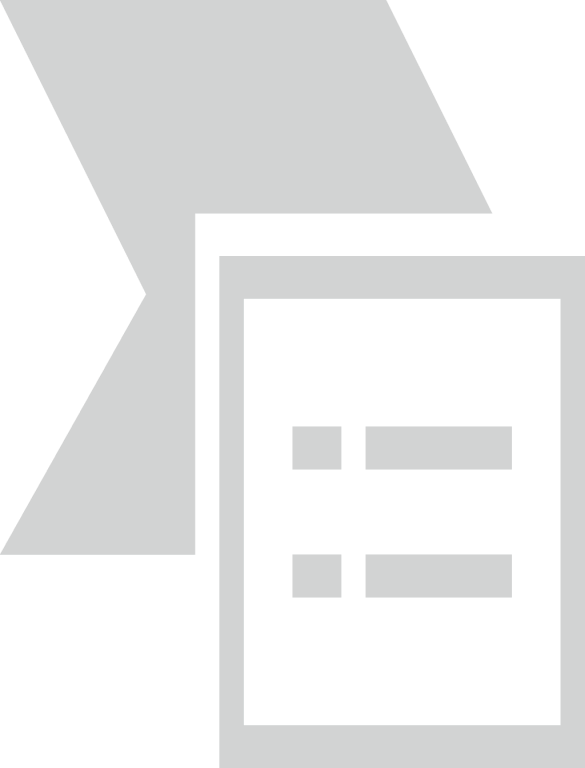 Dolap alt ve üst rafları mutlaka bez veya kâğıt ile kaplandıktan sonra eşya yerleşimi yapılır.1-) Banyo havlusu, el ve yüz havlusu, iç çamaşırları düzgünce katlanarakyerine konulur. Günlük el- yüz havlusu askılığa asılır.2- Diş fırça ve macunu, el sabunu kesinlikle plastik kutular içinde bulundurulur.3-) Ceket, gömlek, pantolon, palto vb. giyecekler askılığa asılarakkonulur.4-) Kitaplar, defterler ve diğer ders araç ve gereçleri düzgünce masaları altında bulunan rafa yerleştirilir.5-) Ayakkabı ve terlikler oda önündeki ayakkabılıklara konulur.6-) Kirli çamaşırlarda mutlaka düzgünce katlanmış olarak poşet içerisinde bulundurulur, çamaşırhaneye file ile indirilir.7-) Dolap üzerlerine ve içine resim ve ders ile ilgisi bulunmayan broşür,yazı asılmayacaktır.8-)Dolap temiz,düzenli ,belirtilen yerleşim planına uygun düzenlenecektir.9-) Haftada bir dolap temizliği yapılacak.10-) İzinsiz dolap tamiri ve boya yapılmayacaktır.11-) Bu talimat dolap kapağının içinde asılı bulundurulacaktır.…/…./2023Mehmet YALÇIN Okul MüdürüYATILI ÖĞRENCİLERE PANSİYON TARAFINDAN VERİLECEK OLAN MALZEMELERYATILI ÖĞRENCİLERİMİZİN OKULA GELİRKEN GETİRECEĞİ ÖZEL EŞYALAR…/…./2023Mehmet YALÇIN Okul MüdürüMUVAFAKATNAME (İZİN BELGESİ)VALİ AYDIN ARSLAN FEN LİSESİ MÜDÜRLÜĞÜNE                                                         SUR/DİYARBAKIRVelayetim altında bulunan okulunuz ………………………………………..T.C. kimlik numaralı öğrencisi ………….…………………………………’ nın Vali Aydın Arslan Fen Lisesindeki öğrenim süresince okulun düzenlediği her türlü gezi, gözlem, incelemelerle her türlü antrenman, müsabakalar, yarışmalar ve laboratuvar çalışmalarına katılmasına; hafta sonu ve hafta içi evci ile çarşı izinleri ile okuldan ayrılmasına; hafta içi ders zamanı ve ders dışı zamanlarda verilecek her türlü izinler için (öğle araları ve ders bitimlerinde talep edilen izinler de dahil olmak üzere) resmî tüm tatillerde, yarı yıl dinlenme tatili, nisan ve kasım ara tatilleri, yıl sonundaki tatil ile dinî ve millî bayram tatilleri ve bu tatiller öncesinde, kar tatilleri, hafta sonu tatili ve benzeri her türlü tatilde okuldan ayrılmasına; hastalık, düğün, taziye vb. nedenler ve disiplin cezası nedeni ile okuldan ayrılıp eve gelmesine izin veriyor , okula geliş gidişlerdeki her türü sorumluluğu kabul ve beyan ediyorum.Gereğini bilgilerinize arz ederim.	……./……./……Adres:……………………………                                                                                                                    Veli……………………………………….		                                                                              (Ad Soyad –İmza)                                       ……………………………………..	                                                                                                                                             Telefon:VARSA EK İBARE:…………………………………………………PANSİYONLU OKULUN ADIPANSİYON TÜRÜPANSİYON KAPASİTESİPANSİYON KONTENJANIPANSİYON KONTENJANIPANSİYON KONTENJANIPANSİYON KONTENJANIPANSİYON KONTENJANIPANSİYON KONTENJANIPANSİYON KONTENJANIPANSİYON KONTENJANIPANSİYONLU OKULUN ADIPANSİYON TÜRÜPANSİYON KAPASİTESİPANSİYON KONTENJANIPANSİYON KONTENJANIPANSİYON KONTENJANIPANSİYON KONTENJANIPANSİYON KONTENJANIPANSİYON KONTENJANIPANSİYON KONTENJANIPANSİYON KONTENJANI9.SINIF10. SINIF11. SINIF12. SINIFVALİ AYDIN ARSLAN FEN LİSESİ ÖĞRENCİ PANSİYONUERKEK102PARASIZ25VALİ AYDIN ARSLAN FEN LİSESİ ÖĞRENCİ PANSİYONUERKEK102PARALI6VALİ AYDIN ARSLAN FEN LİSESİ ÖĞRENCİ PANSİYONUKIZ       70PARASIZ20VALİ AYDIN ARSLAN FEN LİSESİ ÖĞRENCİ PANSİYONUKIZ       70PARALI5VALİ AYDIN ARSLAN FEN LİSESİ ÖĞRENCİ PANSİYONUTOPLAM17256SÜREÇTARİHAÇIKLAMAPansiyon Başvuruların Alınması22 – 25 Ağustos 2023Başvuruların Değerlendirilmesi ve Sonuçların Açıklanması31 Ağustos 2023Pansiyona Yerleşen Öğrencilerin Kesin Kayıtlarının Yapılması 31 Ağustos 2023Pansiyonda Boş kalan kontenjanlara Yedek Öğrencilerin Yerleştirilmesi 31 Ağustos’tan itibarenSIRAİSTENİLEN BELGENİN CİNSİAÇIKLAMALAR1Başvuru DilekçesiOkuldan temin edilebilir.2Öğrenci ve Velinin Nüfus Cüzdanı FotokopisiAslı ile başvurulduğunda okul idaresince onaylanır.3Bir önceki okulundan okul değiştirme cezası almadığına dair belge.Mezun olunan İlköğretim Okulundan alınacaktır4Resmi Sağlık Kuruluşu RaporuYatılı okumasına engel teşkil edecek herhangi bir bulaşıcı hastalığı olmadığına dair Doktor raporu. (Sağlık kuruluşlarından alınacaktır.)5Aile Maddi Durum Beyannamesi EK:1(Anne ve Babaya ait SGK hizmet dökümü, ilçe tarımdan alınmış çiftçilik gelir beyanı, vergi dairesinden kişiye ait bilgi, tapu dairesinden kişiye ait bilgi, varsa bakmakla yükümlü olduğu kişilerle ilgili mahkeme karar örneği.)Belgeleri ne dayanarak eksiksiz doldurulup belgelerde birlikte getirilecektir.6Ek BelgelerBabaya ait işyeri varsa vergi levhası fotokopisi (Vergi Dairesinden Onaylı)Anneye ait işyeri varsa vergi levhası fotokopisi (Vergi Dairesinden Onaylı)Ücretli çalışanlar 2022 Ocak ayına ait maaş bordrosu (Anne ve baba çalışıyorsa her ikisinin bordrosu) d- Emekliler maaş aldıkları bankadan 2022 Ocak ayına ait maaş bordrosu7Veli İzin Muvafakat BelgesiOkuldan Alınacak8Pansiyon Demirbaş Eşya TaahhütnamesiOkuldan Alınacak9Evci İzin BelgesiOkuldan Alınacak10Pansiyon Veli SözleşmesiOkuldan Alınacak11Pansiyon Öğrenci SözleşmesiOkuldan Alınacak12Öğrenci Bilgi FormuOkuldan Alınacak131 Adet Öğrenciye Ait FotoğrafA - ÖĞRENCİNİNA - ÖĞRENCİNİNA - ÖĞRENCİNİNA - ÖĞRENCİNİNA - ÖĞRENCİNİNA - ÖĞRENCİNİNA - ÖĞRENCİNİNA - ÖĞRENCİNİNAdı Soyadı, T.C. NoAdı Soyadı, T.C. NoSınıfı - NoSınıfı - NoDoğum Yeri ve YılıDoğum Yeri ve YılıSağlık sorunu var mı? Varsa?Sağlık sorunu var mı? Varsa?Kan GrubuKan GrubuGeçirdiği Önemli HastalıklarGeçirdiği Önemli HastalıklarAlerjisi:Alerjisi:Geçirdiği Önemli KazalarGeçirdiği Önemli KazalarEv Adresi ve Telefon NoEv Adresi ve Telefon NoB – BABASININB – BABASININB – BABASININB – BABASININB – BABASININB – BABASININB – BABASININB – BABASININAdı Soyadı, T.C NoAdı Soyadı, T.C No                                                         /                                                         /                                                         /                                                         /                                                         /                                                         /Sağ – Öz Olup OlmadığıSağ – Öz Olup OlmadığıÖğrenimi – MesleğiÖğrenimi – MesleğiİŞ – Ev – Cep Telefon NoİŞ – Ev – Cep Telefon NoC – ANNESİNİNC – ANNESİNİNC – ANNESİNİNC – ANNESİNİNC – ANNESİNİNC – ANNESİNİNC – ANNESİNİNC – ANNESİNİNAdı Soyadı, T.C. NoAdı Soyadı, T.C. NoSağ – Öz Olup OlmadığıSağ – Öz Olup OlmadığıÖğrenimi – MesleğiÖğrenimi – MesleğiİŞ – Ev – Cep Telefon NoİŞ – Ev – Cep Telefon NoD – KARDEŞD – KARDEŞD – KARDEŞD – KARDEŞD – KARDEŞD – KARDEŞD – KARDEŞD – KARDEŞKardeş SayısıKardeş SayısıSağlık Sorunu Var mı? Varsa?Sağlık Sorunu Var mı? Varsa?E – EV DURUMUE – EV DURUMUE – EV DURUMUE – EV DURUMUE – EV DURUMUE – EV DURUMUE – EV DURUMUE – EV DURUMUKendinize mi ait, Kira mı ?Kendinize mi ait, Kira mı ?Aynı Evde Kaç Kişi Kalmakta?Aynı Evde Kaç Kişi Kalmakta?Öğrenci Çalışma Odası Var mı?Öğrenci Çalışma Odası Var mı?F – AİLENİN GELİR DURUMU ( AYLIK )F – AİLENİN GELİR DURUMU ( AYLIK )F – AİLENİN GELİR DURUMU ( AYLIK )F – AİLENİN GELİR DURUMU ( AYLIK )F – AİLENİN GELİR DURUMU ( AYLIK )F – AİLENİN GELİR DURUMU ( AYLIK )F – AİLENİN GELİR DURUMU ( AYLIK )F – AİLENİN GELİR DURUMU ( AYLIK )Çok İyiİyiİyiOrtaDüşükDüşükÇok DüşükÇok DüşükG - VELİSİNİNG - VELİSİNİNG - VELİSİNİNG - VELİSİNİNG - VELİSİNİNG - VELİSİNİNG - VELİSİNİNG - VELİSİNİNAdı SoyadıAdı SoyadıYakınlık DerecesiYakınlık DerecesiSıra NoEşyanın AdıMiktarıNitelikleriNitelikleri1Ranza1 AdetSağlamKullanılır2Yatak1 Adet""3Yastık1 Adet""4Battaniye1 Adet""5Pike Örtüsü1 Adet""6Çalışma Masası1 Adet""7Dolap1 Adet""SıraMalzemenin AdıAçıklama1Dolap-Ranza-Yatak-Pike Örtüsü-Battaniye- Çalışma MasasıOkul tarafından zimmet karşılığı verilecek1Giyeceği elbise (Serbest kıyafet), Yeteri kadar elbise askısı, İç çamaşırı, Pijama, Havlu, Bornoz2Diş fırçası ve diş macunu,3Ayakkabı rengine göre boya4Kirli çamaşır torbası, makine için çamaşır deterjan5Kaymaz taban banyo ve tuvalet terliği, Oda terliği6Banyo için şampuan, sabun ve diğer banyo malzemeleri72 Takım Pembe Renk Nevresim Takımı8Yatak koruyucu sıvı geçirmez yatak alezi9Yastık ve yastık koruyucu alez10Çamaşır yıkatmak için camadır filesi